Version Log (personal overview; will be deleted)DRAFT SUMMARY RECORD v0.3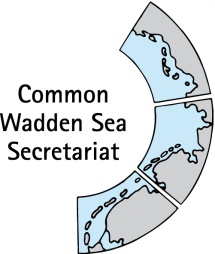 Expert Group Swimway (EG-Swimway 21-1) 17 November 2021OnlineOpening of the Meeting and adoption of the AgendaThe first meeting of the Expert Group Swimway (EG-Swimway) was opened by the chairperson, Mr Kellermann, at 13:30 on 17 November 2021. He thanked CWSS for hosting the online meeting by MS Teams. The chair passed apologies from Morten Frederiksen, Wouter van der Heij and guest Ralf Vorberg who could not join the meeting. A list of participants is in Annex 1The meeting started with a short tour de table, in which participants summarized their background and expectations for the group, including: Facilitate fish migration, take stock of infrastructure representing obstacles for migratory fish, and take other action to improve life cycle connectivity;Produce practical management advice to protect fish;Bring in science and NGO perspective into group work;Bring in philosophy of SWIMWAY, the role of Wadden Sea in life cycle of fish species;Trilateral project development and application for third party funds;The group to be a platform for information flow and knowledge exchange;Expand SWIMWAY beyond the Wadden Sea borders (example Flyway);Build bridges between the different institutions;Interest in predator prey interactions and comparative (e.g., North Sea and Baltic Sea).The group noted the information and background of the group with guests comprising expertise in (fish) biology, (marine) ecology, marine spatial planning, environmental policy, and administration. The chair pointed out that some new group members are representing new networks and interest groups which are welcome to the SWIMWAY network.  The group adopted the draft agenda of the meeting (Annex 2).AnnouncementsGermanyWhen bottlenecks along the life cycles of Wadden Sea fish were identified as a research priority at the SWIMWAY conference 2019, a project consortium of German partners was organized to prepare a proposal on identifying and mitigating bottlenecks in fish life cycles. The draft proposal of this German Bottleneck Project has been revised by the consortium and is currently finalized for submission to the German Federal Funding Programme on Biological Diversity. The revision of the draft has considerably focused both conceptual and practical approaches to meet the project objectives and contributed much to make the workplan more explicit and straightforward.   In case of successful evaluation of the draft proposal, a full proposal may be invited for consideration for partial (75%) funding. Supplementary funds still need to be found. Despite the financial disruptions on the federal level due to the Corona pandemic, proposals are still invited by the funding body also for large projects, but eventual decisions on funding are unlikely to be made before 2024.Much cooperation has already been agreed, in very few cases decisions on cooperation and support are still pending. Submission of the draft proposal is scheduled before Christmas 2021.Schleswig HolsteinOn behalf of the National Park Administration Schleswig-Holstein Wadden Sea, Ralf Vorberg completed the second year of fish monitoring using a pelagic trawl. It is still a pilot project in order to assess this new gear and method Unfortunately, a comparative fishery with a stow net vessel was not possible in 2021 year, but is envisaged for 2022;Katja Heubel leads a sub-project Wadden Sea benthos and fish within a larger project funded by the German Alliance of Marine Research. In this sub-project, a post doc position related to SWIMWAY is open. Lower SaxonyThe NLWKN, together with several partners, has conducted a fish monitoring at sluices and pumping stations in the first dike line along the Wadden Sea in Lower Saxony. Results for 2017 and 2018 will be shared with the group (in German);Additionally in Lower Saxony several projects and measures are in place to improve connectivity between the Wadden Sea and inland waters, amongst these in the Ems estuary the pumping station and sluice Knock near Emden (see also Flyer EV Emden), in Oldersum (WSA lock), at the Petkum sluice (Emssperrwerk compensatory measure) and at the Sautel sluice (EWE-AG compensatory measure) as well as at the small river Harle (Harlesiel), discharging directly into the Wadden Sea (see also Flyer EV WTM).CWSSNext Wadden Sea Board (WSB) meeting(s) 2022:WSB 35. 10 March 2022.  Netherlands offered to host this meeting.WSB 36: Date TBD end of April, onlineWSB 37. 26 August 2022 in Wilhelmshaven, back-to-back with Wadden Sea Day.WSB 38. Optional Sept 2022 (no date fixed yet, pending also on the progress made in August meeting of WSB).WSB 39. 6 October 2022.  Denmark offered to host this meetingWSB 40 29 /30 November, Wilhelmshaven, day before Ministerial Council.WSB 41. 30 Nov/1Dec, Wilhelmshaven, after Ministerial Council, start-up under Danish presidencyThe position of CWSS Partnership Hub officer Cristina Nazzari has been prolonged until 31 December 2022 thanks to the extension for the Interreg Prowad Link project and the contribution of the Netherlands;Ms Amelie Banke is supporting CWSS from August 2021- August 2022 within her Freiwilliges Ökologisches Jahr (FÖJ);Germany plans to initiate a ’Youth Conference’ as part of its presidency of the Trilateral Wadden Sea Cooperation. BfN/ BMU approached the CWSS to organize this conference in September 2022, as lead project coordinator, due to its key position in the trilateral network. Simone Prestes Dürrnagel is supporting CWSS as Project Coordinator, Youth Conference. The group noted the informationSWIMWAY trilateralDocument: EG-Swimway21-1-3-Trilateral-overviewThe chair introduced work of EG-Swimway in the setting of the Trilateral Wadden Sea Cooperation (TWSC), and informed on success stories of the previous ad hoc Working Group Swimway (ad hoc WG Swimway), including a SWIMWAY conference on understanding connectivity within the life cycles of coastal fish in 2019, and a draft monitoring proposal for fish monitoring within the Trilateral Monitoring and Assessment Programme (TMAP). Several group members informed on the relation of current fish projects to fisheries, which is by their Terms of Reference out of scope of EG-Swimway (see EG-Swimway21-1-3-Trilateral-overview). It was emphasized that fishery as a key stressor to fish populations and life cycles should be addressed in order to implement the trilateral fish targets. The group noted the information and agreed to dedicate time in the next meeting for deciding how and what to communicate for the relation of SWIMWAY to fisheries.SWIMWAY vision and action programmeThe chair introduced the Swimway Vision which was signed by 25 stakeholders and which was presented at the Trilateral Governmental Conference in Leeuwarden 2018, and annexed to the Ministerial Declaration (Leeuwarden Declaration 2018), and the corresponding Swimway Vision and Action Programme 2019 with its four pillars 1) Research and monitoring, 2) Measures, 3) Policy and 4) Stakeholder involvement, communication and education.The group noted the information and agreed to inquire who did not sign the SWIMWAY Vision (Annex 3 to Leeuwarden Declaration 2018) and for what reason.The Swimway Vision and Action Programme should be financed through projects: “It is envisaged that a number of collaborative projects will be developed to address the objectives of the SWIMWAY programme. The funding of these projects will be sought from external sources, both national and EU. Even if national funding cannot be used in a trilateral context, it is important that the available financial resources are being coordinated as much as possible. Scientific institutes may be able to develop students’ projects and PhD programmes for elaborating the SWIMWAY topics. The process of submitting proposals and getting funds is usually long and intense. The project leader/members of the trilateral countries should be available to help, making use of national support, e. g. from the National Contact Points.”Paddy Walker informed on a sub-group which regularly met in 2021 to come up with a trilateral SWIMWAY proposal. Outcome is a living document with six areas for trilateral project(s), displayed in several modules. These could be selected stand-alone or fully, yet for a full project it is too large to apply for a small funds, but too niche to apply for larger funds, e.g., within Horizon 2020. Participants added ideas and buzzwords, which could also be used for an extension. Amongst these were additional trophic levels, e.g., predation by marine mammals (see ASCOBANS Resolution) or birds, as well as reinstalling connectivity, e.g., through dams (Sylt- and Rømø) and from river source to sea. Besides connectivity, the buzzwords punching holes and bottlenecks were mentioned.The group agreed to take up discussion on a concrete way forward to trilateral project in the next meeting while noting that writing a full proposal is out of scope for the EG-Swimway and that external support is needed.The chair further reported on the currently valid fish targets in the Wadden Sea Plan 2010, which are formulated in a general way and can therefore not be evaluated quantitatively. To facilitate evaluation of objectives in the future, Tulp et al 2017 in the Quality Status Report thematic report fish (and Tulp et al in press, QSR 2022) proposed to restructure and reformulate the targets.The group agreed to bring a decision about the use of the suggested (QSR 2017) fish targets forward. Research & monitoring Document: EG-Swimway21-1-4-1 Swimway projects New members stressed the usefulness of the document which is a list of projects with relation to the four pillars of the Swimway vision and action programme, which had been established in the previous ad hoc Working Group Swimway (WG-Swimway) as living document.The group noted the information and usefulness of the document. The group agreed to regularly update the living document online: https://waddenseasecretariat-my.sharepoint.com/:x:/g/personal/busch_waddensea-secretariat_org/EUP1yhB-3FNMuQTZ3HmrrhIBfnpvTu0bCF09ytGIo8L0AA?e=2n9Dwf MeasuresIn the Swimway Vision Action programme, the pillar Measures is summarised as “At various locations conservation measures have already been carried out to improve living conditions for, and to mitigate threats to, fish. An integrative and comprehensive overview of such measures, together with a review of their contribution to the realisation of the Fish Targets, will help to evaluate the do’s and don’ts and identify the “lessons learned”. Combining this with the analysis of the bottlenecks will help gain insight into where measures might be developed in a participatory process with stakeholders.”The group discussed current measures related to Swimway, including on interconnectivity, salt marshes, climate change, external pressures, and (lack of) underwater structural habitats. The group agreed to formulate guidelines/position paper on Using windows of opportunity to redesign sluices and other flood protection structures fish-friendly based on a talk by Jeroen Huisman on the Swimway conference. A drafting group will elaborate on format and text, consisting of Jeroen Huisman, Niels Jepsen, Oliver Finch, Andreas Dänhardt, Aline Kühl Stenzel, Adi Kellermann and CWSS: https://waddenseasecretariat-my.sharepoint.com/:w:/g/personal/busch_waddensea-secretariat_org/EegKvzhSlnFNmZhzVKxLFkYBIKk2MBbsYPSJwnpCDZE1cQ?e=2pV3la Fish friendly dikes and sluices could be a key measure (possibly on a more formal level) on the Trilateral Governmental Conference in 2022.The chair inquired on the group´s ambition to organise a follow-up conference of the SWIMWAYs: Understanding connectivity within the life cycles of coastal fish 2019 conference. The group agreed to follow-up on the idea of organising a SWIMWAY conference, aiming for the year 2023, either as stand-alone conference or embedded in an overarching setting, e.g., the UNESCO Marine Site mangers conference, if held in the Wadden Sea. The group further agreed to continue exchange in EG-Swimway, e.g., by theme sessions on fish targets or SWIMWAY pillars, or on topics, such as salt marsh management, underwater activities, nursery function of the Wadden Sea, migration, connectivity or sluices. PolicyWSB-32-5-2-4-Swimway-policy-statementThe chair informed on activities for this pillar, which includes a Swimway policy statement, which summarizes a short inventory of existing policies and regulations relevant to the Trilateral Fish Targets at the international, European and trilateral level. In their 32 meeting, the Wadden Sea Board (WSB) had noted the information in support of the conclusions and recommendations of the Swimway policy statement.Julia Busch informed on an excel table summarising also national policies related to the trilateral fish targets by CWSS.The group noted the information and agreed to discuss activities in this SWIMWAY pillar in their next meeting, e.g., taking up recommendations of the Swimway policy statement, possibly in form of a position paper.  Stakeholder involvement, communication and educationThe group agreed to tackle this item in one of the next meetings.Quality Status Report (QSR)Ingrid Tulp informed that a first revision of a new Quality Status Report (QSR) thematic report fish, for which she functioned as first author, was submitted to CWSS.The group noted the information. CWSS will share the draft report as pdf with the group.RoadmapDocument: EG-Swimway21-1-6 Roadmap.docxJulia Busch outlined main activities of EG-Swimway, of which some were inherited by the WG-Swimway, such as a SWIMWAY micro(web)site. Important milestones for planning of activities are in 2022, such as the Ministerial Declaration and Trilateral Governmental Conference and a mid-term review of the Swimway Vision Action programme, and in 2024 when the SWIMWAY Vision Action programme ends.The group noted the information and agreed that chair and CWSS will revise the Roadmap. The group further agreed to add to an online document for short term planning until the TGC and MD end of 2022 https://waddenseasecretariat-my.sharepoint.com/:w:/g/personal/busch_waddensea-secretariat_org/EVRnSoYFiWpPghH04GFcBZsBjLigjv2Ttxt_R4_poFDjEw?e=35lRta. Any Other Business and next meetingAs part of the organizational team of the International Scientific Wadden Sea Symposium (ISWSS), Marina Sanns informed that recent COVID developments are watched closely and that different possibilities of how the symposium can be held in a safe and relaxed way are investigated. A decision will be taken until Friday 19 November and participants will be informed as soon as possible. WG-Swimway noted the information.Next meeting:WG-Swimway agreed to timely fill in a doodle shared by CWSS for a next meeting early 2021. ClosingThe meeting was be closed by the chair Adi Kellermann at 16:45 on 17 November 2021. He thanked the participants for the good discussions and thanked CWSS for smooth organization.ANNEX 1: List of participantsLIST OF PARTICIPANTSExpert Group Swimway (EG-Swimway 21-1) 17 November 2021OnlineANNEX 2: Agenda FINAL AGENDAExpert Group Swimway(EG-Swimway 21-1) 17 November 2021Online meetingOpening of the Meeting and adoption of the AgendaThe meeting will be opened by the Chairperson at 13:30 on 17 November. Proposal: Adopt the draft agenda of the meeting.AnnouncementsDocument: EG-Swimway21-1-1-AnnouncementsMeeting participants are invited to hand in their information to CWSS before the meeting. Individual general announcements will not be repeated in this online format, but time given for questions. Focus is on exchange of information on SWIMWAY related projects and proposal initiatives. Proposal: Note the information.SWIMWAY trilateral Document: EG-Swimway21-1-3-Trilateral-overviewOverview on trilateral setting [Adi]. Proposal: Note the informationSWIMWAY vision and action programmeShort introduction to the  Swimway Vision and Action Programme [Adi]. Proposal: Note the informationResearch & monitoring Document: EG-Swimway21-1-4-Inventory projects and initiatives Swimway-living document.xlsx Discuss relevant information and exchange projects and proposals of SWIMWAY activities [Adi, all]. Proposal: Note the information and EG-Swimway to regularly update living document.MeasuresDiscuss SWIMWAY measures [all]. Proposal: Collect information on measures and documentation and define product.PolicyWSB-32-5-2-4-Swimway-policy-statementInformation on SWIMWAY policy statement [Adi]. Proposal: Note the informationStakeholder involvement, communication and educationProposal: Discuss at next meeting.Quality Status ReportInformation on update of the Quality Status Report (QSR) thematic report fish [QSR Authors]. Proposal: Note the informationRoadmapDocument: EG-Swimway21-1-6 Roadmap.docxDiscuss further procedure and roadmap for 2022, including risk assessment [Adi]. Proposal: Agree on roadmapAny Other Business and next meetingDiscuss any other business (AOB) and next meeting(s). Proposal: Note the informationClosingThe meeting will be closed no later than 16:00 hours on 17 November 2021.ANNEX 3: Action items arising from WG-Swimway 21-1ACTION ITEMSExpert Group Swimway (EG-Swimway 21-1) 17 February 2021OnlineIssue DateVersionAuthorChange2021-11-22v0.1CWSSFirst draft of the document 2021-11-23v0.1ChairMinor amendments and approval by chair2021-11-23v0.2CWSSConsolidation to Version 0.22021-11-26v0.2ADMinor amendments and agreement in 4.2021-12-01v0.2OD FinchMinor amendments2022-01-18v0.3CWSSConsolidation to Version 0.3Denmark Denmark Mr Niels JepsenDTU AQUA/National Institute of Aquatic ResourcesSection for Freshwater Fisheries EcologyTechnical University of DenmarkVejlsøvej 39DK-8600 SilkeborgPhone: +45 35 88 31 31E-Mail: nj@aqua.dtu.dkMs Xenia SalomonsenDanish National Park Wadden SeaNationalpark VadehavetHavnebyvej 30DK-6792 RømøPhone: +45 72 54 36 52Mobil: +45 26 28 44 66 E-Mail: xemsa@danmarksnationalparker.dkSchleswig-HolsteinSchleswig-HolsteinMs Marina SannsSchleswig-Holstein Agency for Coastal Defense, National Park and Marine ConservationNational Park AuthoritySchloßgarten 1D-25832 Tönning Germany (Hamburg, Lower Saxony, Schleswig-Holstein)Germany (Hamburg, Lower Saxony, Schleswig-Holstein)Mr Christian AbelNational Park Authority Lower Saxony Virchowstr. 1D-26382 WilhelmshavenPhone: +49 (0) 4421 911xxE-Mail: christian.abel@nlpv-wattenmeer.niedersachsen.deMr Oliver-David Finch,  Lower Saxony Water Management, Coastal Protection and Nature Conservation Agency (NLWKN)Oldersumer Straße 48D-26603 Aurich Phone: +49 (0) 4941 176-155E-mail: Oliver-David.Finch@nlwkn.niedersachsen.deNetherlandsNetherlandsMs Martha BuitenkampProgramme towards a rich Wadden Sea (PRW)Brusselseweg 6NL - 9321 TN Peize Phone: +31 (0) 621578477E-Mail: m.buitenkamp@anantis.nl  Mr Jeroen HuismanVan Hall Larenstein University of Applied Science (VHL)PO box 1528NL-8901 BV LeeuwardenPhone: +31 58 - 2846245Mobile: +31 6- 22839827E-mail: jeroen.huisman@hvhl.nlMs Ingrid TulpWageningen, University & Research (WUR) Dept. Wageningen Marine ResearchPostbus 68NL-1970 AB IjmuidenPhone:+31 (317) 487112E-Mail: ingrid.tulp@wur.nlParticipants from advisors to WSB and external expertsParticipants from advisors to WSB and external expertsMs. Aline Kühl-StenzelNABU-Bundesverbandc/o Landesgeschäftsstelle HamburgKlaus-Groth-Str. 21D-20535 Hamburg Mobil: +49 (0)174 1818477Email: aline.kuehl-stenzel@NABU.deMs Eva LagesWWF, Wadden Sea OfficeHafenstraße 3D-25813 HusumPhone: +49 151 188 54 197E-Mail: Eva.Lages@wwf.deChair and SecretaryChair and SecretaryMr Adi Kellermann (Chair)Kellermann-ConsultantsOstdeutsche Str. 28D-25840 FriedrichstadtPhone: +49 4881610E-Mail: akellerman@t-online.deMs Julia A. Busch (Secretary) Common Wadden Sea SecretariatInvited guestsInvited guestsMr Andreas Dänhardt (D)Phone: +49 179 5171539E-Mail: andreas@daenhardt.com  Ms Katja Heubel (D)Kiel University, Christian-Albrechts-Universität zu Kiel -Research adn Technology Centre, West Coast (FTZ)Hafentörn 1D- 25761 BüsumPhone: +49 4834 604 203E-Mail: heubel@ftz-west.uni-kiel.deMs Paddy Walker (NL)Tethys: aquatic ecosystem adviceMûnebuorren 25NL 9132 EJ, EngwierumPhone: +31622278193E-Mail: tethysadvice@gmail.comAction #Agenda itemActions agreed uponPerson responsibleDeadline13Dedicate time for deciding how and what to communicate for the relation of SWIMWAY to fisheries.allNext meeting24Inquire who did not sign the SWIMWAY Vision (Annex 3 to Leeuwarden Declaration 2018) and for which reasonMartha Buitenkamp, CWSSNext meeting34Take up discussion on a concrete way forward to trilateral projectallNext meeting44Bring a decision about the use of the suggested (QSR 2017) fish targets forwardCWSS?TBD54.1Regularly update the living document on Swimway related projects onlineallOn-going64.2Elaborate on format and formulate guidelines/position paper on Using windows of opportunity to redesign sluices and other flood protection structures fish-friendly. Drafting group: Jeroen Huisman, Niels Jepsen, Oliver Finch, Andreas Dänhardt, Aline Kühl Stenzel and CWSSNext meeting?74.2Follow-up on the idea of organising a SWIMWAY conference, aiming for the year 2023allTBD?84.2Continue exchange in EG-Swimway, e.g., by theme sessions on fish targets or SWIMWAY pillars, or on topics, such as salt marsh management, underwater activities, nursery function of the Wadden Sea, migration, connectivity or sluices.allOn-going94.3Discuss activities in “Measures”, e.g., taking up recommendations of the SWIMWAY policy statement, possibly in form of a position paper.  allNext meeting104.4Tackle Swimway pillar Stakeholder involvement, communication and educationallOne of the next meetings115Share QSR fish report draft 2021 as pdf with EG-Swimway.CWSSASAP126Revise the RoadmapChair, CWSSNext meeting136Add to an online document for short term planning until the TGC and MD end of 2022. all14 December 2021147Prepare doodle for next meeting, in time (before mid February 2022) for the deadline of WSB 35 documentsCWSSASAP